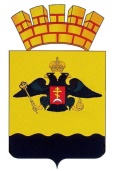 РЕШЕНИЕГОРОДСКОЙ ДУМЫ МУНИЦИПАЛЬНОГО ОБРАЗОВАНИЯ ГОРОД НОВОРОССИЙСКот 22 ноября 2022 года					                                   № 318г. НовороссийскО внесении изменений в решение городской Думы муниципального образования город Новороссийск от 24 сентября 2020 года № 5 «О составе постоянных комитетов городской Думы VII созыва муниципального образования город Новороссийск»В связи с досрочным прекращении полномочий депутата городской Думы VII созыва муниципального образования город Новороссийск по одномандатному избирательному округу № 11 Ерохина Михаила Викторовича, на основании вступившего 13 октября 2022 года в законную силу обвинительного приговора Октябрьского районного суда города Новороссийска Краснодарского края от 8 августа 2022 года в отношении депутата городской Думы VII созыва муниципального образования город Новороссийск по одномандатному избирательному округу № 11 Ерохина Михаила Викторовича, в соответствии с Регламентом городской Думы муниципального образования город Новороссийск и Уставом муниципального образования город Новороссийск, городская Дума муниципального образования город Новороссийск  р е ш и л а:Исключить депутата городской Думы VII созыва муниципального образования город Новороссийск по одномандатному избирательному округу № 11 Ерохина Михаила Викторовича из состава комитетов городской Думы VII созыва муниципального образования город Новороссийск.2. Приложение «Состав комитетов городской Думы VII созыва муниципального образования город Новороссийск» к решению городской Думы муниципального образования город Новороссийск                                             от 24 сентября 2020 года № 5 (в редакции изменений, принятых решениями городской Думы VII созыва муниципального образования город Новороссийск, от 27 октября 2020 года № 32,  от 24 ноября 2020 года № 37,           от 22 декабря 2020 года № 51,  от 26 января 2021 года № 67, от 24 февраля     2021 года № 76, от 23 марта 2021 года № 95, от 20 апреля 2021 года № 104,      от 25 мая 2021 года № 121, от 22 июня 2021 года № 123, от 19 октября                     2021 года № 168, от 23 ноября 2021 года № 181, от 24 декабря 2021 года               № 200, от 25 января 2022 года № 207, от 18 октября 2022 года № 300) изложить в новой редакции (прилагается).3. Контроль за исполнением настоящего решения возложить на председателя городской Думы муниципального образования город Новороссийск А.В. Шаталова.4. Настоящее решение вступает в силу со дня его принятия.Глава муниципального образования                   Председатель городской Думы город Новороссийск                     ________________ А.В. Кравченко                      ______________А.В. ШаталовПриложение                                                                  к решению городской Думы                                                                                    муниципального образования город Новороссийск                                                                                   от 22 ноября 2022 года № 318Состав комитетов городской Думы VII созыва муниципального образования город Новороссийск Председатель городской Думы                                                                                                                                                         А.В. ШаталовКомитетпо финансово-бюджетнойи экономическойполитикеКомитетпо социальнойполитикеКомитетпо законности, правопорядку      и правовой     защите гражданКомитетпо муниципальнойсобственности,земельнымотношениям, вопросам торговли и       потребительскогорынкаКомитетпо вопросамжилищно-коммунальногохозяйства иградостроительнойполитикиКомитетпо сельскомухозяйствуи социальномуразвитию селаКомитетпо вопросампромышленности, экологии,транспортаи связиКомитетпо вопросампромышленности, экологии,транспортаи связиКомитет               по вопросам       курорта, туризма и спортаЧ Л Е Н Ы  К О М И Т Е Т О В:Ч Л Е Н Ы  К О М И Т Е Т О В:Ч Л Е Н Ы  К О М И Т Е Т О В:Ч Л Е Н Ы  К О М И Т Е Т О В:Ч Л Е Н Ы  К О М И Т Е Т О В:Ч Л Е Н Ы  К О М И Т Е Т О В:Ч Л Е Н Ы  К О М И Т Е Т О В:Ч Л Е Н Ы  К О М И Т Е Т О В:1. Кондратьев С.И.2. Панченко С.В.3. Боровская Н.Е.4. Озерин В.П.5. Ярышева И.Н.6. Аврамчук В.Ю.7. Юрченко Л.В.8. Баринов Д.В.1.Алейникова Г.И.2. Косяков И.В.3. Панченко С.В.4. Шейко В.Н.5. Козырев В.А.6. Ярышева И.Н.7. Ким В.Э.8. Демченко Е.И.9. Мустафин Р.Ф.1. Антонов А.П.2. Санников С.Е.3. Савотин С.Ю.4. Ташматов И.С.5. Косяков И.В.6. Баринов Д.В.7. Болейко В.В.8. Сазонов С.В.9. Ким В.Э.10. Канакиди И.Г.11. Филимонов А.В.12. Фомин С.А.1. Козырев В.А.2. Канакиди И.Г.3. Середин Г.В.4. Меркулов П.А.5. Филимонов А.В.6. Болейко В.В.7. Ташматов И.С.8. Фомин С.А.9. Ким В.Э.10. Чечель А.А.11. Аврамчук В.Ю.12. Юрченко Л.В.13. Кашка Ф.М.1.  Середин Г.В.2.  Канакиди И.Г.3. Меркулов П.А.4. Козырев В.А.5. Боровская Н.Е.6. Молодцов Д.В.7.  Шейко В.Н.8. Воловик А.В.9. Юрченко Л.В. 10. Филимонов А.В.11. Фомин С.А.12.  Головаха Д.Н.13.  Ермаков А.Г.14.  Сазонов С.В.15. Баринов Д.В.16. Болейко В.В.17. Ким В.Э.18. Аврамчук В.Ю.19. Кашка Ф.М.20. Демченко Е.И.21. Мустафин Р.Ф.1. Панченко С.В.2. Головаха Д.Н.3. Боровская Н.Е.4. Мустафин Р.Ф.5.  Ермаков А.Г.6. Аврамчук В.Ю.7. Сазонов С.В.8. Косяков И.В.1. Озерин В.П.2. Баринов Д.В.3. Боровская Н.Е.4. Савотин С.Ю.5. Воловик А.В.6. Болейко В.В.7. Чечель А.А.8. Мустафин Р.Ф.9. Зискель А.С.10. Демченко Е.И.1. Канакиди И.Г.2. Фомин С.А.3. Козырев В.А.4. Ташматов И.С.5. Воловик А.В.6. Болейко В.В.7. Сазонов С.В.8. Баринов Д.В.9. Ким В.Э.10. Аврамчук В.Ю.1. Канакиди И.Г.2. Фомин С.А.3. Козырев В.А.4. Ташматов И.С.5. Воловик А.В.6. Болейко В.В.7. Сазонов С.В.8. Баринов Д.В.9. Ким В.Э.10. Аврамчук В.Ю.